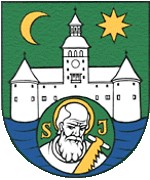 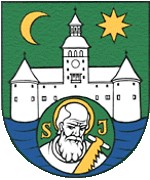 OZNÁMENIE k  miestnemu poplatku za komunálne odpady a drobné stavebné odpady podľa § 80 a § 81 zákona č. 582/2004 Z.z  a s použitím   článku 2bod. 3 a 4) VZN č. 8/2019 v znení  neskorších predpisov  poplatková povinnosť □ Vznik   	 	 	□ Zánik 	 	  	□ Zmena Základné údaje o poplatníkovi podľa § 77 ods.2b-právnicka osoba alebo ods.2c)-podnikateľ  IČO:................................................    DIČ:................................................    RČ:.........................................................  					                                                       kontakt:..............................................  Názov alebo obchodné meno:......................................................................................................................... Sídlo podnikania:............................................................................................................................................ Sídlo prevádzky:............................................................................................................................................. Titul, meno, priezvisko štatutárneho zástupcu:........................................................................................... Dôvod poplatkovej povinnosti/dôvod zmeny: 	□ evidencia prevádzky  □ zrušenie prevádzky □ zmena  adresy 	□ zmena poplatníka   □ zmena nádoby 	□ zmena v počte vývozov	Zmena poplatníka -(adresy) uviesť   :................................................................................................................................................  ........................................................................................................................      Od dátumu:......................................................... B. Údaje pre výpočet  poplatku: Oznámenie  k  miestnemu poplatku za komunálne odpady a drobné stavebné odpady podľa § 80 a § 83  zákona č. 582/2004 Z . z  a s použitím  článku 2 bod. 3 a 4) VZN č. 8/2019 v znení  neskorších predpisov Prílohy: 	 	................................................................................................. 	 Počet príloh:     	..................................................................................................  V Bytči  dňa::................................... 	    	 	 	 	........................................................                                                                                                                                                   Pečiatka a podpis                                                                                                                                                         poplatníka SÚHLAS DOTKNUTEJ  OSOBY                           Ako dotknutá osoba v zmysle § 7 zákona  č. 428/2002 Z.z. o ochrane osobných údajov dávam svoj súhlas  spoločnosti MESTO  BYTČA  na spracovanie mojich osobných údajov na vymedzený účel: Vývoz komunálneho  a drobného stavebného odpadu. Doba platnosti  súhlasu: v súlade s osobitými zákonmi  vymedzujúcimi účel spracovania a zákonmi o účtovníctve a archívnictve. Svojím podpisom potvrdzujem ,že všetky uvedené údaje sú pravdivé a správne.  	 	 	 	 	 	 	 	.....................................................................  	 	 	 	 	 	 	 	 	Podpis poplatníka Objem  zbernej Frekvencia Počet nádoby v    litroch  vývozov zberných  nádob     140 l   1x týždenne( 52 vývozov)    140 l   1x za 2týždne 26 vývozov)            240 l   1x týždenne ( 52 vývozov) 240 l   1x za 2týždne( 26vývozov)        1100 l   1x týždenne ( 52 vývozov)        1100 l   1x za 2týždne( 26vývozov) 